RESUMEDr. Niyati PatelEducationBachelor of Dental Surgery done from A B Shetty Memorial Institute of Dental Sciences, Mangalore (NITTE University)Passed in the year September 2020DCI registration done under KSDC (reg. No. 49318 A)Clinical Aesthetic Dentistry course done at Root Canal Point under Dr. Jojo kottoorExperience working at clinic (Elite dental studio, Elamakkara)(Nutri dental multi-speciality clinic, near High Court) Personal INFORMATION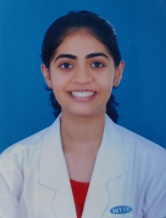 Date of birth- 16/10/1996Address- Abad marine Plaza, near High Court, cochin-18Phone number- 7026184155Email address- patelpn96@gmail.comExpectationsI will work to the best of my capacity to give the best treatment possible Salary expectation – negotiable